Адреси: 54056, м. Миколаїв, вул. Космонавтів, 61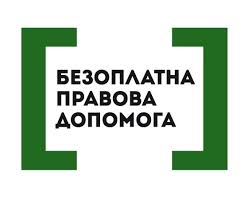 (зупинка громадського транспорту “12-та Поздовжня”)(0512) 44-54-60,  080021310354020,  м. Миколаїв, вул. Образцова, 4А/2 (0512) 472090,  (073) 404 68 82; (099) 607 07 87. щоденно, з 8:00 – до 17:00 годиним. Миколаїв, вул. Янтарна, 72вівторок, середа, п’ятниця - з 08:00 – 17:00Ш А Н О В Н І   Г Р О М А Д Я Н И !	Скористайтесь своїм правом на отримання безоплатної правової допомоги, яка включає в себе юридичні консультації та надання послуг адвоката.Електронна пошта: mykolaiv2.mykolaiv@legalaid. mk.uaSkype: drygiy.bvpdСторінка Facebook – Другий миколаївський місцевий центр з наданнябезоплатної вторинної правової допомоги